‘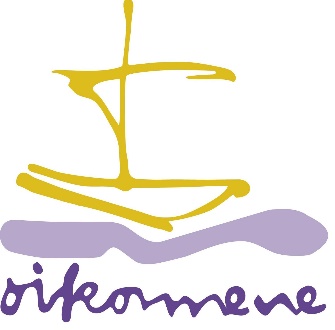 Kom op verhaal in een Gouwe MomentOok dit jaar worden weer Gouwe Momenten gehouden op alle vrijdagen in juli (met uitzondering van 7 juli) en augustus van 12.00 - 12.30 uur in de Sint-Janskerk. Gouwe Momenten zijn korte, laagdrempelige vieringen, waarin wij even de hectiek van alledag achter ons laten en onder de leiding van een Goudse voorganger en met het luisteren naar muziek ons bezinnen op wat er werkelijk toe doet. Niet om los te komen van de wereld, maar om er beter in te kunnen staan. Elk Gouwe Moment is anders. De voorgangers zijn een weerspiegeling van de breedte van kerkelijk Nederland. Bij het voorbereiden van de Gouwe Momenten halen zij inspiratie niet alleen in de rijke christelijke cultuur, maar ook uit andere bronnen zoals gedichten, (populaire) muziek of anderszins. Dit jaar is het samenbindende concept niet een thema, maar een resultaat voor de bezoekers, namelijk dat men op verhaal komt. Op verhaal komen, dat is bijtanken, dat is de accu weer opladen. Om dit resultaat te bereiken, kun je als bezoeker:Een kaarsje voor jezelf of een dierbare aanstekenDoor schitterende muziek geïnspireerd wordenLiederen naar hartenlust meezingen Genieten van de eeuwenoude Goudse GlazenVerhalen, die hun kracht duizenden jaren hebben bewezen, laten landen in het verhaal van jouw eigen leven. Gouwe Momenten worden kosteloos aangeboden door de Goudse Raad van Kerken. De Sint Janskerk staat borg voor de muziek. 
Bezoekers kunnen zich melden bij het Zuidportaal (tegenover Museum Gouda). De toegang is  gratis. De voorgangers:14 juli	Bert Robben, voorganger verpleeg- en zorgcentra Gouda e.o.21 juli	Rob Lijesen, pastor RK Parochie Sint Jan de Doper28 juli	Mark Janssens, geestelijk verzorger Ronssehof	4 augustus	Ineke Polet, geestelijk verzorger GGZ Rivierduinen	11 augustus	Wouter den Ouden, Oecumenisch Initiatief Gouda18 augustus.      Ds. Marco Batenburg, predikant Sint-Janskerk25 augustus	Ds. Kees van den Berg, predikant Pauluskerk Muziek:Stadsorganist Gerben Budding en diverse zangers/zangeressenLocatie:
De ingang voor de bezoekers van de Gouwe Momenten is het Zuidportaal van de Sint-Janskerk tegenover het Museum Gouda.Zie voor meer info www.rvkgouda.nl/GouweMomenten
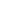 